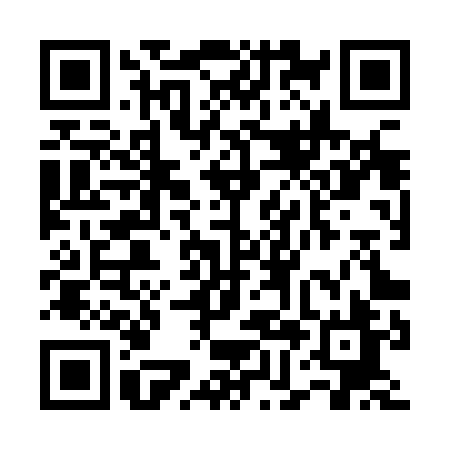 Ramadan times for Aith Hope, UKMon 11 Mar 2024 - Wed 10 Apr 2024High Latitude Method: Angle Based RulePrayer Calculation Method: Islamic Society of North AmericaAsar Calculation Method: HanafiPrayer times provided by https://www.salahtimes.comDateDayFajrSuhurSunriseDhuhrAsrIftarMaghribIsha11Mon4:494:496:4012:234:016:076:077:5812Tue4:464:466:3712:224:036:106:108:0113Wed4:434:436:3412:224:056:126:128:0314Thu4:394:396:3112:224:076:146:148:0615Fri4:364:366:2812:224:096:176:178:0916Sat4:334:336:2512:214:116:196:198:1117Sun4:304:306:2212:214:136:216:218:1418Mon4:274:276:1912:214:156:246:248:1619Tue4:234:236:1612:204:176:266:268:1920Wed4:204:206:1312:204:186:286:288:2221Thu4:174:176:1112:204:206:316:318:2522Fri4:134:136:0812:204:226:336:338:2723Sat4:104:106:0512:194:246:356:358:3024Sun4:074:076:0212:194:266:376:378:3325Mon4:034:035:5912:194:286:406:408:3626Tue4:004:005:5612:184:296:426:428:3927Wed3:563:565:5312:184:316:446:448:4228Thu3:533:535:5012:184:336:476:478:4529Fri3:493:495:4712:174:356:496:498:4830Sat3:463:465:4412:174:366:516:518:5131Sun4:424:426:421:175:387:547:549:541Mon4:384:386:391:175:407:567:569:572Tue4:344:346:361:165:417:587:5810:003Wed4:314:316:331:165:438:008:0010:034Thu4:274:276:301:165:458:038:0310:065Fri4:234:236:271:155:468:058:0510:106Sat4:194:196:241:155:488:078:0710:137Sun4:154:156:211:155:508:108:1010:178Mon4:114:116:181:155:518:128:1210:209Tue4:074:076:161:145:538:148:1410:2310Wed4:034:036:131:145:558:178:1710:27